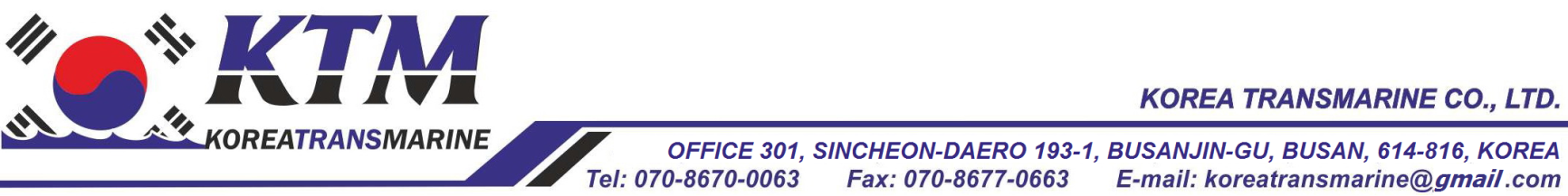 ЗАЯВКА НА «ЗАОЧНОЕ ПОСЕЩЕНИЕ» ВЫСТАВКИВыслать по электронной почте в компанию КореяТрансМаринe-mail: koreatransmarine@gmail.com Полное наименование организации:Почтовый индекс:Почтовый адрес:Уполномоченное лицо (контактная персона)	Телефон, факс, e-mailПрошу вас «заочно посетить» выставку для  нашей организации. Наименование выставки:Место проведения:Дата проведения выставки:Крайний срок подачи заявки и оплата – за 10 дней до начала выставки!!!Оплату гарантируем,Руководитель					( _________________________ )             М.П.